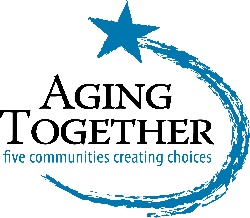 Orange County Team MeetingMay 11, 2022/ 0930AM / AMERICARE PLUSMission of Aging TogetherAGING TOGETHER THROUGH PARTNERSHIPS CONNECTS PEOPLE TO COMMUNITIES AND TO RESOUCES TO IMPROVE QUALITY OF LIFE AS WE AGE.VisionAGE FRIENDLY COMMUNITIES THAT ACTIVELY ENAGE, VALUE AND SUPPORT OLDER ADULTSTeam Role / CharterFORUM FOR LOCAL ORGANIZATIONS/INDIVIDUALS TO FOCUS ON SUPPORT FOR OLDER RESIDENTS AND TO ADDRESS NEEDS/SOLUTIONS THAT GO BEYOND WHAT ANY ONE ORGANIZATION CAN DO ON ITS OWNAttendees Denice Caswell, Trinity Senior Village, Assisted Living & Memory Care, Locust Grove Pam Prill, Senior Center Vicky Fleming, LOWLINCLeigh Ann, Americare Plus Home CareSarah Gillespie, Aging Together/Regional Transportation Coalition (RTC), Volunteer Driver Recruiter, sgillespie@agingtogether.org Anna Rogers, Aging Together, arogers@agingtogether.org	Minutes of MeetingDiscussion of upcoming 5 Over 50 Event, May 19.Aging Together Resource Guide (2nd Edition) Advertising & agency updates https://www.agingtogether.org/purchase-ad-space-rg.htmlThe deadline for all information is July 1, 2022, and July 15th for Ads.Updates from Team MembersPam Prill – The Senior Center is accepting donations of artificial flowers.Senior Cool Care 2022, May 1 – Oct 31Vicky Fleming announced LOWLINC has hired an Executive Director, Jean Camoe, and is also hiring for two additional paid positions. There has been great growth of membership in the last 7 years.Triad Conference is coming up, details on the Lowlinc website.JUNE 18TH THRIVING TOGETHER AT GENERATIONS CENTRAL, Culpeper Baptist Church, FROM 2-4Next Meeting via Zoom. Mark your Calendar! Invite Others!